                                         Анализ выполнения заданий КИМ  ТТ 2023г по русскому языку                                               обучающимися  11 класса МБОУ СОШ №1 с.Тарское  от 27.03.23гСогласно приказу № 87 от 27.03.2023 года «О проведении тренировочного тестирования»,  в подведомственной ОУ была проведено тренировочное тестирование в форме ГИА по русскому языку. Результаты пробного ЕГЭ по русскому языку в 11  классе:Краткая характеристика экзаменационной работыТестовые задания по русскому языку, предложенные  обучающимся 11 класса,  по структуре    соответствовали   спецификации  контрольно-измерительных материалов  для проведения в 2023  году государственной (итоговой) аттестации. Экзаменационная работа состоит  из  1  части и включает в себя 26 заданий, различающихся формой и уровнем сложности.Часть 1 содержит 26 заданий с кратким ответом. В  экзаменационной  работе  предложены  следующие  разновидности  заданий с кратким ответом:– задания открытого типа на запись самостоятельно сформулированного правильного ответа;–  задания на выбор и запись одного или нескольких правильных ответов из предложенного перечня ответов.Часть 2 содержит 1 задание открытого типа с развёрнутым ответом (сочинение), проверяющее умение создавать собственное высказывание на основе прочитанного текста.Общие результаты тренировочного тестированияРаботу писали 3 учащихся из 3, что составляет 100 % от общего количества учащихся 11  класса.Успеваемость100%Качество знаний:33%СОУ:44%Средний бал:3,33На основании анализа результатов предложенного тренировочного тестирования Ч1. можно сделать следующие выводы:  уровень  подготовки учащихся 11 класса  по русскому – удовлетворительныйЧасть 2. Задание с развёрнутым ответом.  (Повышенный  уровень).Задание 27 предполагает написание развернутого ответа – отклика на прочитанный опорный текст, который предложен экзаменуемым в первой части работы для выполнения шести заданий с кратким ответом. Задание с развернутым ответом относится к повышенному уровню сложности и проверяет состояние практических речевых умений и навыков и диагностирует реальный уровень владения письменной монологической речью. В зависимости от качества выполнения оно может свидетельствовать о базовом, повышенном и высоком уровне освоения проверяемых компетенций, о чем указывается в методических рекомендациях, разработанных ФИПИ.Из 24 возможных баллов  в сочинении набрали:11 классот 5 до 12 баллов -  1 человек  ,от 16 до 15 баллов  -  2 человека,не выполнили задание – 0 человекВ целом, с заданием части II на пробном  ЕГЭ по русскому языку обучающиеся справились . Максимальное количество баллов не набрал ни один ученик. Не все осмысленно прочитали текст (К1 –К4), верно сформулировали проблемы, правильно их прокомментировали. В части «Речевое оформление сочинения» К5 и К6 участники экзамена показали умение охарактеризовать смысловую целостность, речевую связность, точность и выразительность речи. 1-2 балла по этим критериям в среднем набрали не все. В части «Грамотность» - К7-К12 экзаменуемые  допустили ошибки. В работах, в основном, соблюдены  грамматические, речевые этические и фактические нормы языка. Выводы:1  Продолжить подготовку обучающихся 11 класса к сдаче ЕГЭ по репетиционным тестам 2023г.2.Осуществлять индивидуальный  подход к обучающимся,  с целью повышения уровня  качества знания выпускников (использовать эффективные технологии обучения, обеспечивающие разноуровневый и индивидуальный подход).3.Продолжить подготовку к ЕГЭ по Демоверсиям 2023 г., расположенных на сайте ФИПИ.4.. Обратить особое внимание  на подготовку  к итоговой аттестации в формате ЕГЭ учащимся , которые получили низкие баллы и которые имеют слабый уровень , проводить с ними дополнительные консультации .5.При подготовке к ЕГЭ больше внимания уделять анализу текстов различных стилей и типов речи .Максимально реализовать межпредметные связи с целью получения знаний для аргументации и комментирования проблем своей работы на ЕГЭ по русскому языку.Общее количество учащихсяКоличество выполнявших работуУчитель33Микаилова З.И.№ФИО учащегосяНомера заданийНомера заданийНомера заданийНомера заданийНомера заданийНомера заданийНомера заданийНомера заданийНомера заданийНомера заданийНомера заданийНомера заданийНомера заданийНомера заданийНомера заданийНомера заданийНомера заданийНомера заданийНомера заданийНомера заданийНомера заданийНомера заданийПерв.бТест боценканнка№ФИО учащегося1234567891011121314151617181920212222232324242525262627271Бегизов А.11001103011100111111111111100221515356542Макиев Р.11001102001001001001011111100111515295633Тараев Д.1101010211110010111100011000022121227553Итого  справ-сь:330123231232012132231223333113333ТакимУровень по тестовому баллуУровень по тестовому баллуУровень по тестовому баллуУровень по тестовому баллуУровень по тестовому баллуУровень по тестовому баллуУровень по тестовому баллуУровень по тестовому баллуКол-во обучающихся0-35 баллов0-35 баллов36-56 баллов36-56 баллов57-71 баллов57-71 баллов 72-100 баллов 72-100 балловКол-во обучающихсякол-во      %кол-во      %кол-во    %кол-во    %кол-во  %кол-во  %кол-во   %кол-во   %кол-во   %Кол-во обучающихся0100%277%133%0100%100%30100%277%133%0100%100%Номер заданияПроверяемые элементы содержанияПримеры заданий по демонстрационному варианту КИМ ЕГЭ 2023 г.  Уровень сложностиМаксимальный баллНомер заданияПроверяемые элементы содержанияПримеры заданий по демонстрационному варианту КИМ ЕГЭ 2023 г.  Уровень сложностиМаксимальный баллУровеньвыполн.задания %Часть 1Тексты для выполнения заданий  и полные формулировки заданий в демоверсии ФИПИЛогико-смысловые отношения между предложениями (фрагментами) текста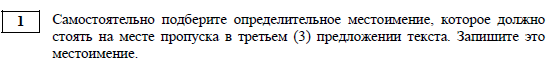 Б1100%Лексическое значение слова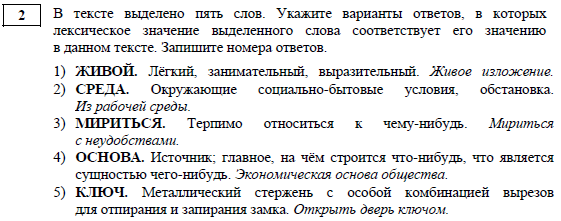 Б1100%Стилистический анализ текстов различных функциональных разновидностей языка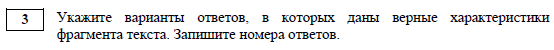 П10%Орфоэпические нормы (постановка ударения)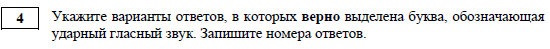 Б133%Лексические нормы (употребление паранонимов)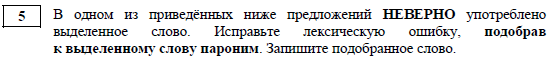 Б177%Лексические нормы (употребление слов в лексической сочетаемости)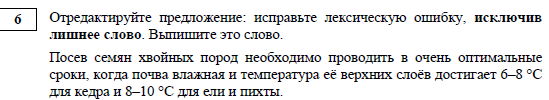 Б1100%Морфологические нормы 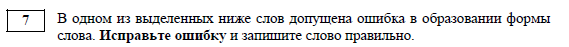 Б177%Синтаксические нормы. 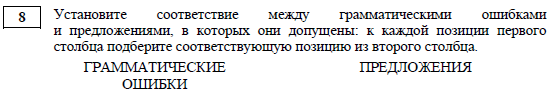 Б3100%Правописание гласных и согласных в корне слова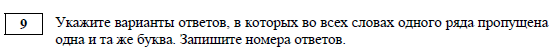 Б125%Правописание гласных и согласных в приставке слова. Употребление Ъ и Ь. Буквы И, Ы после приставок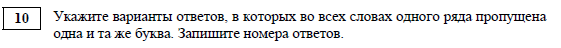 Б177%Правописание гласных и согласных суффиксов слов различных частей речи (кроме суффиксов причастий, деепричастий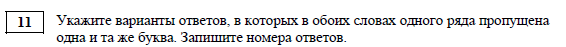 Б1100%Правописание личных окончаний глаголов и суффиксов причастий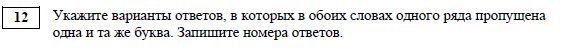 Б177%Слитное и раздельное написание НЕ (НИ) со словами разных частей речи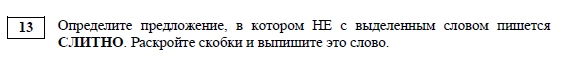 Б10%Слитное, дефисное и раздельное написание слов разных частей речи (имена существи-тельные, имена прилагательные, место-имения, наречия, служебные части речи)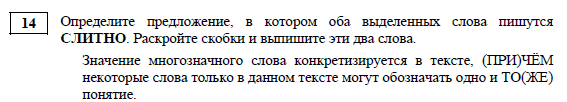 Б177%Правописание -Н- и -НН- в различных частях речи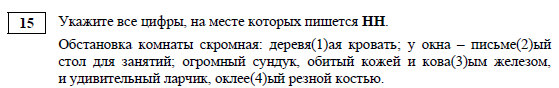 Б177%Знаки препинания в сложносочинённом предложении и простом предложении с однородными членами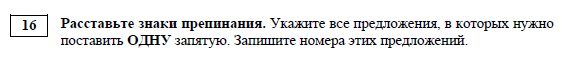 Б177%Знаки препинания в предложениях с обособленными членами (определениями, обстоятельствами, приложениями, дополнениями)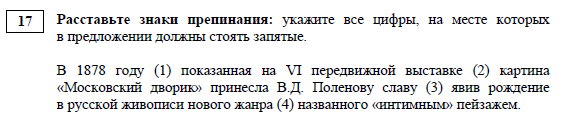 Б1100%Знаки препинания в предложениях со словами и конструкциями, грамматически не связанными с членами предложения 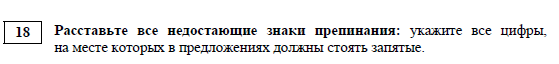 Б1100%Знаки препинания в сложноподчинённом предложении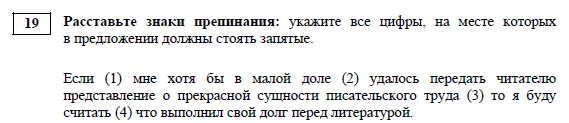 Б177%Знаки препинания в сложном предложении с разными видами связи 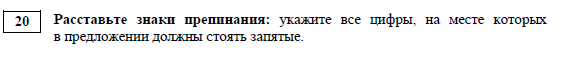 Б133%Пунктуационный анализ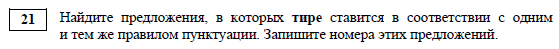 П133%Текст как речевое произведение. Смысловая и композиционная целостность текста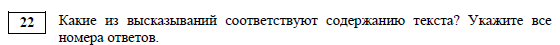 Б1100%Функционально-смысловые типы речи 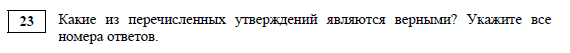 Б177%Лексическое значение слова. Синонимы. Антонимы. Омонимы. Фразеологические обороты. Группы слов по происхождению и употреблению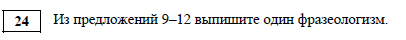 Б177%Логико-смысловые отношения между предложениями (фрагментами) текста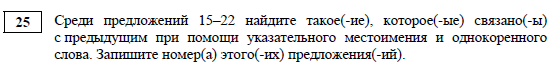 Б133%Основные изобразительно-выразительныесредства русского языка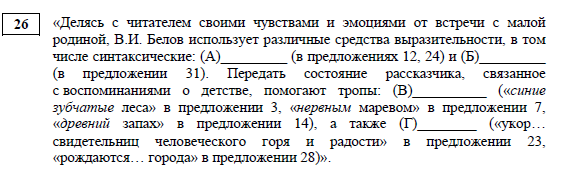 П377%№ Критерии оценивания на задания части 2Максимальный балл№ Критерии оценивания на задания части 2Максимальный баллУровень выполнения задания,%Сочинение. Информационно-смысловая  переработка текста. 24К1Формулировка проблем исходного текста1100%К2Комментарий к проблеме исходного текста5100%К3Отражение позиции автора по проблеме исходного текста1100%К4Отношение к позиции автора по проблеме исходного текста177%К5Смысловая цельность, речевая связность и последовательность изложения277К6Точность и выразительность речи277%К7Соблюдение орфографических норм333%К8Соблюдение пунктуационных норм333%К9Соблюдение грамматических норм233%К10Соблюдение речевых норм233%К11Соблюдение этических норм1100%К12Соблюдение фактологической точности 1100%